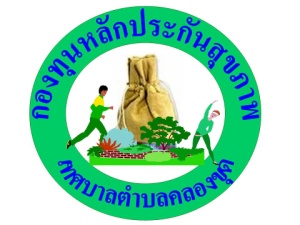 โครงการขอรับเงินจัดสรรจากกองทุนหลักประกันสุขภาพเทศบาลตำบลคลองขุดประจำปีงบประมาณ 2565เรื่อง	ขอเสนอโครงการงดเหล้า งดบุหรี่ ครบพรรษาตำบลคลองขุดเรียน		ประธานกรรมการกองทุนหลักประกันสุขภาพเทศบาลตำบลคลองขุด	ด้วย  ชมรมคนหัวใจเพชรตำบลคลองขุด  มีความประสงค์จะจัดทำโครงการงดเหล้า งดบุหรี่ ครบพรรษาตำบลคลองขุด ในปีงบประมาณ 2565 โดยขอรับการสนับสนุนงบประมาณจากกองทุนหลักประกันสุขภาพ เทศบาลตำบลคลองขุด เป็นเงิน  58,550  บาท  (ห้าหมื่นแปดพันห้าร้อยห้าสิบบาทถ้วน) โดยมีรายละเอียดโครงการดังนี้  ส่วนที่ 1: รายละเอียดแผนงาน/โครงการ/กิจกรรม (สำหรับผู้เสนอแผนงาน/โครงการ/กิจกรรมลงรายละเอียด)1.หลักการและเหตุผล ด้วยพฤติกรรมการดื่มสุราฯ ของประชากรไทย ในปี 2562 พบว่าในจำนวนประชากรอายุตั้งแต่ 15 ปีขึ้นไป 54.8 ล้านคน เป็นผู้ดื่มสุราในรอบ 12 เดือนที่แล้วประมาณ 17.7 ล้านคน (ร้อยละ 32.3) โดยผู้ชายมีอัตราการดื่มสุราฯ สูงกว่าหญิงประมาณ 4 เท่า กลุ่มวัยทำงาน (25-59 ปี) มีอัตราการดื่มสุราฯ สูงกว่ากลุ่มอื่น (ร้อยละ 38.2) และมีข้อสังเกตว่ากลุ่มผู้สูงวัยที่ดื่มสุราสูงถึงร้อยละ 18.4  เมื่อพิจารณาถึงความบ่อยครั้งของการดื่มสุราฯ พบว่าร้อยละ 57.6 เป็นผู้ที่ดื่มนานๆ ครั้ง ร้อยละ 42.4 เป็นผู้ที่ดื่มสม่ำเสมอ เมื่อพิจารณาความถี่หรือความบ่อยครั้งในการดื่มของกลุ่มผู้ที่ดื่มสม่ำเสมอนั้น พบว่าเป็นผู้ที่ดื่ม 5 วันต่อสัปดาห์ขึ้นไปถึงร้อยละ 38.3 ซึ่งในกลุ่มนี้เป็นผู้ที่ดื่มทุกวันสูงถึงร้อยละ 26.2 และในตำบลคลองขุดมีจำนวนครัวเรือน 9,104     หลังคาเรือน  ประชากรทั้งหมด 20,376 คน ชาย 10,535  คน หญิง 9,841 คน มีคนที่ดื่มเหล้าทั้งหมดในชุมชนประมาณ  2,037 คน  ที่ดื่มประจำประมาณ 225 คน  ดื่มเป็นครั้งคราวประมาณ 1,700 คน  	ชมรมคนหัวใจเพชรตำบลคลองขุดจึงได้จัดทำโครงการลด ละ เลิกเครื่องดื่มแอลกอฮอล์ บุหรี่  ตำบลคลองขุด (งดเหล้า เข้าพรรษา) โดยขอรับการสนับสนุนงบประมาณมาจากกองทุนหลักประกันสุขภาพเทศบาลตำบลคลองขุด ตั้งแต่ปีงบประมาณ 2563 และมีข้อมูลจากการดำเนินโครงการปี 2564 ดังนี้       จากการดำเนินโครงการในปีที่ผ่านมารูปแบบการดำเนินโครงการเป็นการปรับเปลี่ยนพฤติกรรมเสี่ยงของคนในชุมชน โดยการเปิดพื้นที่ให้ความรู้เท่าทันเรื่องของเหล้า บุหรี่ ปัจจัยเสี่ยงต่างฯ  โดยใช้ช่วงสำคัญของวันเข้าพรรษาเชิญชวน ลด ละ เลิก เครื่องดื่มแอลกอฮอล์ทุกชนิด บุหรี่ หรือสิ่งเสพติดต่างๆ หรือใช้หลักการของศาสนาช่วงงดเหล้าเข้าพรรษามาช่วยแก้ไข โดยการให้ความรู้   สร้างแกนนำกลุ่มแต่ละหมู่บ้าน   สนับสนุนให้กลุ่มเป้าหมายที่เข้าร่วมงดเหล้าเข้าพรรษา  มีกิจกรรม ช่วย ชม เชียร์ โดยรูปแบบการให้กำลังใจซึ่งกันและกันเพื่อให้อยู่ครบพรรษาจำนวน 3 ครั้ง ก่อน กลาง หลัง กิจกรรมเชิดชูคนหัวใจหิน คนหัวใจเหล็ก คนหัวใจเพชร  จากการทำกิจกรรมแต่ละครั้งมีการสรุปงานเพื่อปรับปรุง   ต้องมีแหล่งทุนขับเคลื่อนงานส่งเสริมกิจกรรมให้กลุ่มเป้าหมายที่เข้าร่วมโครงการได้ปรับเปลี่ยนพฤติกรรมเสี่ยง พร้อมทั้งได้รับการพัฒนาศักยภาพที่เหมาะสมจะช่วยสนับสนุนให้เกิดกลไกการกระจายโอกาสแก่กลุ่มที่เข้าร่วมงดเหล้าเข้าพรรษาและงดบุหรี่และผู้ใหญ่ที่เข้าร่วมโครงการ เกิดเครือข่ายการดำเนินงานและแกนนำรายใหม่แต่ละพื้นที่ รวมถึงการเชื่อมภาคีเครือข่ายที่เกี่ยวข้องในชุมชน ซึ่งจะนำไปสู่การปรับเปลี่ยนพฤติกรรมของผู้ที่เข้าร่วมงดเหล้าเข้าพรรษางดบุหรี่ในพื้นที่ตำบลคลองขุดที่เอื้อต่อสุขภาวะต่อไป 	จากผลงานที่ผ่านมาเพื่อความต่อเนื่องในการทำงานชมรมคนหัวใจเพชร  จึงมีความประสงค์ ที่จะสานต่อโครงการปีงบประมาณ 2565  เพื่อลดปัจจัยเสี่ยง เหล้า บุหรี่ และเครื่องดื่มแอลกอฮอล์ จึงเกิดโครงการงดเหล้า งดบุหรี่ ครบพรรษาตำบลคลองขุดในพื้นที่ตำบลคลองขุดต่อไป2. วัตถุประสงค์/ตัวชี้วัด3. เป้าหมาย1. กลุ่มเป้าหมาย ผู้ที่เข้าร่วมงดเหล้า อายุ 15-70 ปี  ทั้ง 7 หมู่บ้านจำนวน 150 คน2. กลุ่มเป้าหมาย ผู้ที่เข้าร่วมงดบุหรี่ อายุ 15-70 ปี  ทั้ง 7 หมู่บ้านจำนวน 50 คน4. ระยะเวลาดำเนินการ	1 มิถุนายน 2565 -  30 พฤศจิกายน  25655. วิธีดำเนินการ	กิจกรรมหลักและกิจกรรมย่อย6.  สถานที่ดำเนินการ  	-หมู่ที่ 1-7  ตำบลคลองขุด อำเภอเมือง จังหวัดสตูล	-ห้องประชุมศูนย์พัฒนาคุณภาพชีวิตและส่งเสริมอาชีพผู้สูงอายุเทศบาลตำบลคลองขุด	-ศาลาอเนกประสงค์หมู่ที่ 7 บ้านคลองขุดเหนือ7.งบประมาณงบประมาณกองทุนหลักประกันสุขภาพ เทศบาลตำบลคลองขุด อำเภอเมือง จังหวัดสตูล (ประเภท 2) สนับสนุนให้กลุ่มองค์กรประชาชนหรือหน่วยงานอื่นในพื้นที่ 58,550  บาท  (ห้าหมื่นแปดพันห้าร้อยห้าสิบบาทถ้วน) ดังรายการต่อไปนี้ รวมเป็นเงินทั้งสิ้น  58,550  บาท  ( ห้าหมื่นแปดพันห้าร้อยห้าสิบบาทถ้วน  ) หมายเหตุงบประมาณต่างๆสามารถถัวจ่ายกันได้ ตามความเป็นจริงของกิจกรรม สถานที่ และเวลาสามารถเปลี่ยนแปลงได้ตามความเหมาะสม8. ผลที่คาดว่าจะได้รับ	ผลผลิต    - มีพื้นที่ต้นแบบจำนวน 7 พื้นที่    - มีผู้ลงนามปฏิญาณตนงดเหล้าเข้าพรรษา จำนวน 150 คน      - มีผู้ลงนามปฏิญาณตนงดบุหรี่เข้าพรรษา จำนวน 50 คน      - มีผู้เข้าร่วมงดเหล้าเข้าพรรษา จำนวน 150 คน อยู่ครบพรรษาจำนวน  80 คน    - มีผู้เข้าร่วมงดบุหรี่เข้าพรรษา จำนวน 50 คน อยู่ครบพรรษาจำนวน  20 คนผลลัพธ์    - สามารถลดจำนวนผู้ดื่มเหล้าและสูบบุหรี่ในตำบลคลองขุดได้ และ มีบุคคลต้นแบบในชุมชนในการ ลด ละ เลิก เหล้า บุหรี่    - สามารถลดจำนวนผู้ดื่ม เครื่องดื่มแอลกอฮอล์ผู้สูบบุหรี่ รายใหม่ ในกลุ่มเด็กและเยาวชนอายุไม่เกิน 25 ปี ได้9. ผู้รับผิดชอบโครงการชื่อองค์กร ชมรมคนหัวใจเพชร ตำบลคลองขุด อ.เมือง จ,สตูล	กลุ่มคน (ระบุ 5 คน)	1. นายชัยณรงค์ ไชยจิตต์             ประธานชมรมคนหัวใจเพชร     โทร. 099-4970594.	2. นายวีระชาติ นฤภัย                 รองประธานชมรม      โทร.080-5397738	3. นางสาวสุภาภรณ์ จันทร์เมือง      เลขานุการ    โทร 098-9253519	          4. นางวนิดา จาแคล่วคล่อง            ประชาสัมพันธ์     โทร.089-6538679	          5. นางทิพวรรณ   ซ่อนศรี             เหรัญญิก      โทร.086-5972717	ผู้รับผิดชอบโครงการชื่อ นายชัยณรงค์   ไชยจิตต์ตำแหน่ง ประธานชมรมคนหัวใจเพชรตำบลคลองขุดเบอร์โทรศัพท์  099-4970594.ที่อยู่ บ้านเลขที่  976  หมู่ที่  7  ตำบลคลองขุด  อำเภอเมืองสตูล  จังหวัดสตูล10. สรุปแผนงาน/โครงการ/กิจกรรม(ผู้เสนอฯ ลงรายละเอียด โดยในแต่ละข้อย่อยให้เลือกเพียง 1 รายการที่เป็นรายการหลักสำหรับใช้ในการจำแนกประเภทเท่านั้น เพื่อให้เจ้าหน้าที่ อปท. บันทึกข้อมูลลงโปรแกรมกองทุนฯ เมื่อได้รับอนุมัติแล้ว) 10.1 หน่วยงาน/องค์กร/กลุ่มคน ที่รับผิดชอบโครงการ (ตามประกาศคณะกรรมการหลักประกันฯ พ.ศ. 2557 ข้อ 7)	ชื่อหน่วยงาน/องค์กร/กลุ่มคน ชมรมคนหัวใจเพชรตำบลคลองขุด	  10.1.1 หน่วยบริการหรือสถานบริการสาธารณสุข เช่น รพ.สต.	  10.1.2 หน่วยงานสาธารณสุขอื่นของ อปท. เช่น กองสาธารณสุขของเทศบาล	  10.1.3 หน่วยงานสาธารณสุขอื่นของรัฐ เช่น สสอ.	  10.1.4 หน่วยงานอื่นๆ ที่ไม่ใช่หน่วยงานสาธารณสุข เช่น โรงเรียน	  10.1.5 กลุ่มหรือองค์กรประชาชน10.2 ประเภทการสนับสนุน (ตามประกาศคณะกรรมการหลักประกันฯ พ.ศ. 2557 ข้อ 7)	  10.2.1 สนับสนุนการจัดบริการสาธารณสุขของ หน่วยบริการ/สถานบริการ/หน่วยงานสาธารณสุข [ข้อ 7 (1)]	  10.2.2 สนับสนุนกิจกรรมสร้างเสริมสุขภาพ การป้องกันโรคของกลุ่มหรือองค์กรประชาชน/หน่วยงานอื่น [ข้อ 7(2)]	  10.2.3 สนับสนุนการจัดกิจกรรมของ ศูนย์เด็กเล็ก/ผู้สูงอายุ/คนพิการ [ข้อ 7(3)]	  10.2.4 สนับสนุนการบริหารหรือพัฒนากองทุนฯ [ข้อ 7(4)]	  10.2.5 สนับสนุนกรณีเกิดโรคระบาดหรือภัยพิบัติ [ข้อ 7(5)]10.3 กลุ่มเป้าหมายหลัก (ตามแนบท้ายประกาศคณะอนุกรรมการส่งเสริมสุขภาพและป้องกันโรคฯ พ.ศ. 2557)	  10.3.1 กลุ่มหญิงตั้งครรภ์และหญิงหลังคลอด	  10.3.2 กลุ่มเด็กเล็กและเด็กก่อนวัยเรียน	  10.3.3 กลุ่มเด็กวัยเรียนและเยาวชน	  10.3.4 กลุ่มวัยทำงาน	  10.3.5.1 กลุ่มผู้สูงอายุ	  10.3.5.2 กลุ่มผู้ป่วยโรคเรื้อรัง	  10.3.6 กลุ่มคนพิการและทุพพลภาพ	  10.3.7 กลุ่มประชาชนทั่วไปที่มีภาวะเสี่ยง10.4 กิจกรรมหลักตามกลุ่มเป้าหมายหลัก	  10.4.1  กลุ่มหญิงตั้งครรภ์และหญิงหลังคลอด	  10.4.1.1 การสำรวจข้อมูลสุขภาพ การจัดทำทะเบียนและฐานข้อมูลสุขภาพ	  10.4.1.2 การตรวจคัดกรอง ประเมินภาวะสุขภาพ และการค้นหาผู้มีภาวะเสี่ยง	  10.4.1.3 การเยี่ยมติดตามดูแลสุขภาพก่อนคลอดและหลังคลอด	  10.4.1.4 การรณรงค์/ประชาสัมพันธ์/ฝึกอบรม/ให้ความรู้	  10.4.1.5 การส่งเสริมการเลี้ยงลูกด้วยนมแม่	  10.4.1.6 การคัดกรองและดูแลรักษามะเร็งปากมดลูกและมะเร็งเต้านม	  10.4.1.7 การส่งเสริมสุขภาพช่องปาก	  10.4.1.8 อื่นๆ (ระบุ) ....................................................................................................	  10.4.2  กลุ่มเด็กเล็กและเด็กก่อนวัยเรียน	  10.4.2.1 การสำรวจข้อมูลสุขภาพ การจัดทำทะเบียนและฐานข้อมูลสุขภาพ	  10.4.2.2 การตรวจคัดกรอง ประเมินภาวะสุขภาพ และการค้นหาผู้มีภาวะเสี่ยง	  10.4.2.3 การเยี่ยมติดตามดูแลสุขภาพ	  10.4.2.4 การรณรงค์/ประชาสัมพันธ์/ฝึกอบรม/ให้ความรู้	  10.4.2.5 การส่งเสริมพัฒนาการตามวัย/กระบวนการเรียนรู้/ความฉลาดทางปัญญาและอารมณ์	  10.4.2.6 การส่งเสริมการได้รับวัคซีนป้องกันโรคตามวัย	  10.4.2.7 การส่งเสริมสุขภาพช่องปาก	  10.4.2.8 อื่นๆ (ระบุ) .................................................................................................	 10.4.3  กลุ่มเด็กวัยเรียนและเยาวชน	  10.4.3.1 การสำรวจข้อมูลสุขภาพ การจัดทำทะเบียนและฐานข้อมูลสุขภาพ	  10.4.3.2 การตรวจคัดกรอง ประเมินภาวะสุขภาพ และการค้นหาผู้มีภาวะเสี่ยง	  10.4.3.3 การเยี่ยมติดตามดูแลสุขภาพ	  10.4.3.4 การรณรงค์/ประชาสัมพันธ์/ฝึกอบรม/ให้ความรู้	  10.4.3.5 การส่งเสริมพัฒนาการตามวัย/กระบวนการเรียนรู้/ความฉลาดทางปัญญาและอารมณ์	  10.4.3.6 การส่งเสริมการได้รับวัคซีนป้องกันโรคตามวัย	  10.4.3.7 การป้องกันและลดปัญหาด้านเพศสัมพันธ์/การตั้งครรภ์ไม่พร้อม	  10.4.3.8 การป้องกันและลดปัญหาด้านสารเสพติด/ยาสูบ/เครื่องดื่มแอลกอฮอล์	  10.4.3.9 อื่นๆ (ระบุ) ..................................................................................................	  10.4.4  กลุ่มวัยทำงาน	 10.4.4.1 การสำรวจข้อมูลสุขภาพ การจัดทำทะเบียนและฐานข้อมูลสุขภาพ	  10.4.4.2 การตรวจคัดกรอง ประเมินภาวะสุขภาพ และการค้นหาผู้มีภาวะเสี่ยง	 10.4.4.3 การเยี่ยมติดตามดูแลสุขภาพ	  10.4.4.4 การรณรงค์/ประชาสัมพันธ์/ฝึกอบรม/ให้ความรู้	  10.4.4.5 การส่งเสริมพฤติกรรมสุขภาพในกลุ่มวัยทำงานและการปรับเปลี่ยนสิ่งแวดล้อมในการทำงาน	  10.4.4.6 การส่งเสริมการดูแลสุขภาพจิตแก่กลุ่มวัยทำงาน	  10.4.4.7 การป้องกันและลดปัญหาด้านเพศสัมพันธ์/การตั้งครรภ์ไม่พร้อม	  10.4.4.8 การป้องกันและลดปัญหาด้านสารเสพติด/ยาสูบ/เครื่องดื่มแอลกอฮอล์	  10.4.4.9 อื่นๆ (ระบุ) ..............................................................................................	  10.4.5.1 กลุ่มผู้สูงอายุ	 10.4.5.1.1 การสำรวจข้อมูลสุขภาพ การจัดทำทะเบียนและฐานข้อมูลสุขภาพ	 10.4.5.1.2 การตรวจคัดกรอง ประเมินภาวะสุขภาพ และการค้นหาผู้มีภาวะเสี่ยง	 10.4.5.1.3 การเยี่ยมติดตามดูแลสุขภาพ	  10.4.5.1.4 การรณรงค์/ประชาสัมพันธ์/ฝึกอบรม/ให้ความรู้	  10.4.5.1.5 การส่งเสริมพัฒนาทักษะทางกายและใจ 		 10.4.5.1.6 การคัดกรองและดูแลผู้มีภาวะซึมเศร้า	  10.4.5.1.7 การคัดกรองและดูแลผู้มีภาวะข้อเข่าเสื่อม	 10.4.5.1.8 อื่นๆ (ระบุ) .............................................................................................	  10.4.5.2 กลุ่มผู้ป่วยโรคเรื้อรัง	  10.4.5.2.1 การสำรวจข้อมูลสุขภาพ การจัดทำทะเบียนและฐานข้อมูลสุขภาพ	  10.4.5.2.2 การตรวจคัดกรอง ประเมินภาวะสุขภาพ และการค้นหาผู้มีภาวะเสี่ยง	 10.4.5.2.3 การเยี่ยมติดตามดูแลสุขภาพ	  10.4.5.2.4 การรณรงค์/ประชาสัมพันธ์/ฝึกอบรม/ให้ความรู้	  10.4.5.2.5 การคัดกรองและดูแลผู้ป่วยโรคเบาหวานและความดันโลหิตสูง	 10.4.5.2.6 การคัดกรองและดูแลผู้ป่วยโรคหัวใจ	  10.4.5.2.7 การคัดกรองและดูแลผู้ป่วยโรคหลอดเลือดสมอง	  10.4.5.2.8 การคัดกรองและดูแลผู้ป่วยโรคมะเร็ง	  10.4.5.2.9 อื่นๆ (ระบุ) ..............................................................................................	  10.4.6  กลุ่มคนพิการและทุพพลภาพ	  10.4.6.1 การสำรวจข้อมูลสุขภาพ การจัดทำทะเบียนและฐานข้อมูลสุขภาพ	  10.4.6.2 การตรวจคัดกรอง ประเมินภาวะสุขภาพ และการค้นหาผู้มีภาวะเสี่ยง	 10.4.6.3 การเยี่ยมติดตามดูแลสุขภาพ	  10.4.6.4 การรณรงค์/ประชาสัมพันธ์/ฝึกอบรม/ให้ความรู้	  10.4.6.5 การส่งเสริมพัฒนาทักษะทางกายและใจ	  10.4.6.6 การคัดกรองและดูแลผู้มีภาวะซึมเศร้า	  10.4.6.7 การคัดกรองและดูแลผู้มีภาวะข้อเข่าเสื่อม	 10.4.6.8 อื่นๆ (ระบุ) ................................................................................................	 10.4.7  กลุ่มประชาชนทั่วไปที่มีภาวะเสี่ยง	  10.4.7.1 การสำรวจข้อมูลสุขภาพ การจัดทำทะเบียนและฐานข้อมูลสุขภาพ	  10.4.7.2 การตรวจคัดกรอง ประเมินภาวะสุขภาพ และการค้นหาผู้มีภาวะเสี่ยง	 10.4.7.3 การเยี่ยมติดตามดูแลสุขภาพ	  10.4.7.4 การรณรงค์/ประชาสัมพันธ์/ฝึกอบรม/ให้ความรู้	  10.4.7.5 การส่งเสริมการปรับเปลี่ยนพฤติกรรมและสิ่งแวดล้อมที่มีผลกระทบต่อสุขภาพ	 10.4.7.6 อื่นๆ (ระบุ) ................................................................................................ลงชื่อ .......................................................... ผู้เสนอโครงการ   	  (นายชัยณรงค์   ไชยจิตต์ )                     ตำแหน่ง ประธานชมรมคนหัวใจเพชรตำบลคลองขุด                     วันที่  21 เดือน มีนาคม พ.ศ.  2565ส่วนที่ 2 : ผลการพิจารณาแผนงาน/โครงการ/กิจกรรม (สำหรับเจ้าหน้าที่ อปท. ที่ได้รับมอบหมายลงรายละเอียด)	ตามมติการประชุมคณะกรรมการกองทุนหลักประกันสุขภาพเทศบาลตำบลคลองขุด ครั้งที่             5 /2565   เมื่อวันที่     8  เมษายน 2565  ผลการพิจารณาโครงการ ดังนี้	  อนุมัติงบประมาณ เพื่อสนับสนุนโครงการงดเหล้า งดบุหรี่ ครบพรรษาตำบลคลองขุด จำนวน  58,550 บาทเพราะ เป็นการป้องกันโรคโดยการลดจำนวนผู้ดื่มเหล้าและผู้สูบบุหรี่ในตำบลคลองขุดได้ และมีบุคคลต้นแบบในชุมชนในการ ลด ละ เลิก เหล้า บุหรี่ และสามารถลดจำนวนผู้ดื่มเครื่องดื่มแอลกอฮอล์ ผู้สูบบุหรี่  รายใหม่ในกลุ่มเด็ก-เยาวชนที่มีอายุไม่เกิน 25 ปีได้  ไม่อนุมัติงบประมาณ เพื่อสนับสนุนแผนงาน/โครงการ/กิจกรรม	เพราะ .............................................................................................................................................		..............................................................................................................................................	หมายเหตุเพิ่มเติม (ถ้ามี) .........................................................................................................................
..............................................................................................................................................................................
..............................................................................................................................................................................		  ให้รายงานผลความสำเร็จของโครงการตามแบบฟอร์ม (ส่วนที่ 3) ภายใน 30 วัน หลังจากเสร็จสิ้นโครงการ ลงชื่อ....................................................................						        (นายสุนทร  พรหมเมศร์)					ตำแหน่ง ประธานกรรมการกองทุนหลักประกันสุขภาพ						         เทศบาลตำบลคลองขุดวันที่-เดือน-พ.ศ.........................................................ส่วนที่ 3 :	แบบรายงานผลการดำเนินแผนงาน/โครงการ/กิจกรรม ที่ได้รับงบประมาณสนับสนุนจากกองทุนหลักประกันสุขภาพ (สำหรับผู้เสนอแผนงาน/โครงการ/กิจกรรม ลงรายละเอียดเมื่อเสร็จสิ้นการดำเนินงาน)ชื่อแผนงาน/โครงการ/กิจกรรม “						1. ผลการดำเนินงาน	......................................................................................................................................................................................................................................................................................................................................................................................................................................................................................................................................................................................................................................................................................................................................................................................................................................................................................................................................................................................................................................2. ผลสัมฤทธิ์ตามวัตถุประสงค์/ตัวชี้วัด	 บรรลุตามวัตถุประสงค์ของโครงการ	 ไม่บรรลุตามวัตถุประสงค์ของโครงการ  เพรา................................................................................................................................................................................................................................................................................................................................................................................................................................3. การเบิกจ่ายงบประมาณ	งบประมาณที่ได้รับการอนุมัติ	...................................... บาท	งบประมาณเบิกจ่ายจริง 		...................................... บาท   คิดเป็นร้อยละ ........................	งบประมาณเหลือส่งคืนกองทุนฯ	...................................... บาท   คิดเป็นร้อยละ ..........................4. ปัญหา/อุปสรรคในการดำเนินงาน	 ไม่มี	 มีปัญหา/อุปสรรค (ระบุ) ...................................................................................................................................................................................................................................................................................................................................................................................................................................................................................แนวทางการแก้ไข(ระบุ)...............................................................................................................................................................................................................................................................................................................................................................................................................................................					ลงชื่อ ......................................................................... ผู้รายงาน                                                   (..................................................)                        	                      ตำแหน่ง ...............................................................                       วันที่-เดือน-พ.ศ. ..............................................................                   กำหนดการโครงการ......................................................................................................ระเบียบวาระการประชุมกิจกรรม ประชุมชี้แจงวางแผน การดำเนินโครงการให้คณะทำงานชมรมคนหัวใจเพชร ตำบลคลองขุด  ครั้งที่ 1/2565วันที่ 10 มิถุนายน  2565    เวลา 10.00น.  – 12.00น.ณ  ห้องประชุม อาคารเอนกประสงค์ ม.7 ต.คลองขุด   (ช่วงเช้า)ระเบียบวาระที่ 1 เรื่องที่ประธานแจ้งให้ที่ประชุมทราบ		1.1 ความเป็นมาและวัตถุประสงค์โครงการระเบียบวาระที่ 2 เรื่องแจ้งเพื่อทราบ		2.1 เปิดรับสมัครเข้าร่วม งดเหล้าเข้าพรรษาเทศบาลตำบลคลองขุดระเบียบวาระที่ 3 เรื่องเพื่อพิจารณา		3.1  กำหนดแผนงานโครงการลด ละ เลิกเครื่องดื่มแอลกอฮอล์ บุหรี่  ต.คลองขุด(งดเหล้า 	                   (เข้าพรรษา) และหน้าที่คณะทำงานระเบียบวาระที่ 4 เรื่องอื่นๆ		..............................................................................................................................................	...................................................................................................................................................กำหนดการกิจกรรม อบรมคณะทำงานและแกนนำชมรมคนหัวใจเพชร  ช่วยชวนคนงดเหล้างดบุหรี่เข้าพรรษาวันที่  1 กรกฎาคม  2565  ณ  ห้องประชุมศูนย์ฝึกอาชีพผู้สูงอายุเทศบาลตำบลคลองขุดหมายเหตุ   1. กำหนดการอาจมีการเปลี่ยนแปลงตามความเหมาะสม               2. รับประทานอาหารว่าง ช่วงเช้า เวลา 10.30น.   ช่วงบ่าย  เวลา14.30น.  กำหนดการกิจกรรม ช่วยชมเชียร์ระหว่างพรรษา 7 หมู่บ้านวันที่ 15 ก.ย. 65 ณ  ศูนย์ฝึกอาชีพผู้สูงอายุเทศบาลตำบลคลองขุดหมายเหตุ   1. กำหนดการอาจมีการเปลี่ยนแปลงตามความเหมาะสม               2. รับประทานอาหารว่าง  ช่วงเช้าเวลา 10.30น.   ช่วงบ่าย เวลา14.30น.  กำหนดการกิจกรรม  เชิดชูคนงดเหล้าครบพรรษา                                                                    วันที่  2 พฤศจิกายน 2565    ณ  ศูนย์ฝึกอาชีพผู้สูงอายุเทศบาลตำบลคลองขุดหมายเหตุ   1. กำหนดการอาจมีการเปลี่ยนแปลงตามความเหมาะสม               2. รับประทานอาหารว่าง ช่วงเช้า   เวลา14.00น.  กำหนดการ. กิจกรรม  สรุปถอดบทเรียน  งดเหล้าเข้าพรรษาและ ลดละเลิกบุหรี่วันที่  15 พฤศจิกายน  2565  ณ  ศูนย์ฝึกอาชีพผู้สูงอายุเทศบาลตำบลคลองขุดหมายเหตุ   1. กำหนดการอาจมีการเปลี่ยนแปลงตามความเหมาะสม                  2. รับประทานอาหารว่าง ช่วงเช้า เวลา 10.30น.   ช่วงบ่าย  เวลา14.30น.  ระเบียบวาระการประชุมกิจกรรม ประชุมเตรียมงานและวางแผนการดำเนินงานกิจกรรมโครงการ 3 ครั้งครั้งที่ 1-3 /2565เดือน มิถุนายน , สิงหาคม  ,  ตุลาคม    2565    เวลา 10.00น.  – 15.00น.ณ  ห้องประชุม อาคารเอนกประสงค์ ม.7 ต.คลองขุด   (ช่วงเช้า)ระเบียบวาระที่ 1 เรื่องที่ประธานแจ้งให้ที่ประชุมทราบ		1.1 ความเป็นมาและวัตถุประสงค์โครงการระเบียบวาระที่ 2 เรื่องแจ้งเพื่อทราบ		2.1 วางแผนในการดำเนินกิจกรรมของโครงการแต่ละครั้งระเบียบวาระที่ 3 เรื่องเพื่อพิจารณา		3.1  กำหนดแผนงานโครงการลด ละ เลิกเครื่องดื่มแอลกอฮอล์ บุหรี่  ต.คลองขุด(งดเหล้า 	                   (เข้าพรรษา) และหน้าที่คณะทำงานระเบียบวาระที่ 4 เรื่องอื่นๆ		..............................................................................................................................................	...................................................................................................................................................กำหนดการกิจกรรม  เวทีคืนข้อมูลให้กับหน่วยงานและชุมชน                                                                 วันที่  26 พฤศจิกายน 2565    ณ  ศูนย์ฝึกอาชีพผู้สูงอายุเทศบาลตำบลคลองขุดหมายเหตุ   1. กำหนดการอาจมีการเปลี่ยนแปลงตามความเหมาะสม               2. รับประทานอาหารว่าง ช่วงเช้า เวลา 10.30น.   ช่วงบ่าย  เวลา14.30น.  หมู่จำนวนผู้เข้าร่วมจำนวนผู้งดครบ 3 เดือน(คนหัวใจหิน )จำนวนผู้งดครบ 1 ปีขึ้นไป(คนหัวใจเหล็ก )จำนวนผู้งดครบ3 ปีขึ้นไป(คนหัวใจเพชร )๑ชาย  ๕๘ คนหญิง  ๔๙  คนรวม ๑๐๕ คน  ชาย ๔๒  คนหญิง ๑๕  คนรวม   ๕๗  คน  ชาย  ๑๕  คนหญิง  ๖  คนรวม  ๒๑  คoชาย  ๒๒  คนหญิง  ๑๓ คนรวม  ๓๕ คน๒ชาย   ๑๖ คนหญิง  ๒  คนรวม    ๑๘  คน  ชาย  ๑๐ คนหญิง   ๒ คนรวม  ๑๒  คน  ชาย  ๔  คนหญิง  -   คนรวม   ๔  คน  ๓ชาย   ๓   คนหญิง  ๒   คนรวม   ๕   คน  ชาย    ๑  คนหญิง   -   คนรวม   ๑   คน  ชาย   -  คนหญิง    ๒  คนรวม   ๒   คน  ๔ชาย  ๒๖ คนหญิง  ๑๙  คนรวม ๔๕ คน  ชาย   ๑๒  คนหญิง   ๑  คนรวม ๑๓ คน  ชาย   ๑๑ คนหญิง   ๗   คนรวม   ๑๘   คน  ชาย  ๙  คนหญิง   ๒  คนรวม   ๑๑  คน  ๕ชาย  ๖ คนหญิง  ๔ คนรวม  ๑๐   คน  ชาย  ๖  คนหญิง  ๒  คนรวม  ๘  คน  ชาย   ๑  คนหญิง  ๑  คนรวม   ๒  คน  ๖ชาย    ๒๗ คนหญิง   ๑๕ คนรวม   ๔๒  คน  ชาย   ๑๒  คนหญิง   ๔   คนรวม    ๑๖ คน  ชาย   ๑๒  คนหญิง   ๑๓  คนรวม    ๒๕   คน  ชาย  ๒    คนหญิง  -   คนรวม    ๒  คน  ๗ชาย    ๕๘  คนหญิง   ๒๑ คนรวม   ๗๙  คน  ชาย   ๒๗  คนหญิง  ๑๕  คนรวม    ๔๒  คน  ชาย   ๑๒  คนหญิง   ๖  คนรวม     ๑๘   คน  ชาย   ๑๔ คนหญิง     ๙  คนรวม    ๒๓  คน  บุหรี่    ๑๕ คน      ๑๐  คน--รวม๓๑๙ คน     ๑๕๙  คน๘๒ คน       ๗๙  คนวัตถุประสงค์ตัวชี้วัดความสำเร็จ1.เพื่อ ลด ละ เลิกเหล้า บุหรี่ ในชุมชนตำบลคลองขุด ช่วงเข้าพรรษาและตลอดพรรษา 1.มีผู้เข้าร่วมงดเหล้าจำนวน  150 คน งดบุหรี่จำนวน 50 คน  รวม 200 คน2.ผู้งดเหล้าอยู่ครบพรรษา จำนวน 80 คน   ผู้งดบุหรี่อยู่ครบพรรษา   20 คน                                                  กิจกรรมและวิธีดำเนินกิจกรรมระบุวัน/ช่วงเวลา1.กิจกรรมประชุมเตรียมงานและวางแผนการดำเนินงานกิจกรรมโครงการ แต่ละครั้ง จำนวน 3 ครั้ง- เพื่อเตรียมงาน และกำหนดวันเวลาสถานที่ในการจัดกิจกรรมมิถุนายน  2565สิงหาคม  2565ตุลาคม   25652. กิจกรรม ประชุมชี้แจงวางแผน การดำเนินโครงการให้คณะทำงานชมรมคนหัวใจเพชร ตำบลคลองขุด  จำนวน 40 คน  จำนวน 1 ครั้ง  10 มิถุนายน 2565   เวลา 10.00-12.00 น.3. กิจกรรม อบรมคณะทำงานและแกนนำชมรมหัวใจเพชรตำบลคลองขุด  - เพื่อพัฒนาศักยภาพคณะทำงาน ในการทำงานโครงการฯ และมอบหมายหน้าที่ในการทำงาน- เพื่อเชิญชวนคนงดเหล้าเข้าพรรษา- เพื่อจัดทำข้อมูลเข้าพรรษา และ ข้อมูลบุหรี่- ออกแบบกิจกรรมรณรงค์ในพื้นที่  กับเชิญชวนคนเข้าร่วมงดเหล้าเข้าพรรษา- เพื่อค้นหาคนหัวใจเพชรในพื้นที่(คนหัวใจเพชร หมายถึง คนที่เลิกเหล้าหรือหยุดดื่มเครื่องดื่มแอลกอฮอล์ 3 ปีขึ้นไปแล้ว ) เพื่อมาเป็นบุคคลตัวอย่างเชิญชวนคนให้มาเลิกดื่มเครื่องดื่มแอลกอฮอล์ต่อไป- เพื่อหาผู้เข้าร่วมงดเหล้าเข้าพรรษา และ ลด ละ เลิกบุหรี่1 กรกฎาคม 2565  เวลา 10.00-16.00 น.กิจกรรมและวิธีดำเนินกิจกรรมระบุวัน/ช่วงเวลา4. กิจกรรมเก็บข้อมูลและติดตามพฤติกรรมผู้งดเหล้าเข้าพรรษาและลด ละ เลิก บุหรี่จำนวน 200 คน  เป็นเวลา 3 เดือน- เพื่อจัดเก็บข้อมูลเหล้า/บุหรี่ จากผู้เข้าร่วมโครงการงดเหล้าเข้าพรรษา14 กรกฎาคม 2565 ถึง 10 ตุลาคม 25655. กิจกรรมช่วยชมเชียร์ ระหว่างพรรษา 7 หมู่บ้าน  รวม 1 ครั้ง  กิจกรรมช่วยชมเชียร์หลังออกพรรษา  -เพื่อให้คนที่งดเหล้าเข้าพรรษามาแลกเปลี่ยนประสบการณ์   -เพื่อให้กำลังใจผู้งดเหล้าเข้าพรรษาเชียร์ให้มีการงดเหล้าตลอดพรรษา  - เพื่อให้กำลังใจผู้งดเหล้าครบพรรษาหลังออกพรรษาและแลกเปลี่ยนประสบการณ์งดเหล้า ผลลัพธ์ที่ได้จากการงดเหล้าและงดบุหรี่ ร่วมถึงการเชียร์ให้งดเหล้า/บุหรี่ ต่อเนื่องและตลอดไป15  กันยายน  2565เวลา 09.00-16.00 น.6. กิจกรรม เชิดชูเกียรติผู้งดเหล้าครบพรรษา และ ลด ละ เลิกบุหรี่  กลุ่มเป้าหมาย 120 คนคณะทำงานและหน่วยงาน 20 คน รวม 120 คน- มอบเกียรติบัตรผู้เข้าร่วมงดเหล้าเข้าพรรษา2 พฤศจิกายน 2565เวลา 09.00- 12.00 น.7. กิจกรรมถอดบทเรียนงดเหล้าเข้าพรรษา และลดละเลิกบุหรี่     -  เชิญผู้งดเหล้าเข้าพรรษา ผู้ที่อยู่ไม่ครบพรรษา คนหัวใจเหล็กและหัวใจเพชร แกนนำทั้ง 7 หมู่บ้าน หมู่บ้านละ 4 คน มาถอดบทเรียนเพื่อนำเสนอผลการดำเนินงานและแลกเปลี่ยนแนวคิดปัญหาอุปสรรคการดำเนินงาน ข้อเสนอแนะและการสานต่อโครงการในระยะถัดไปที่ดำเนินงานเรื่องงดเหล้าเข้าพรรษา15 พฤศจิกายน 2565เวลา 09.00-16.00 น.8. กิจกรรมเวทีคืนข้อมูล ให้กับหน่วยงานและชุมชน เป็นเวทีคืนข้อมูลผู้เข้าร่วมงดเหล้าเข้าพรรษา  ให้กับชุมชนและหน่วยงานภาคีเครือข่ายที่เกี่ยวข้อง โดยเชิญแกนนำและคณะทำงาน ทั้ง7 หมู่บ้าน  หน่วยงานที่เกี่ยวข้อง เช่น  สสจ.สตูล  สสอ.สตูล เทศบาลตำบลคลองขุด  และ รพ.สต.เพื่อนำไปเป็นฐานข้อมูลของตำบลต่อไป26 พฤศจิกายน 2565เวลา 09.00 -16.00 น.9. สรุปและรายงานผลภายใน 30 วัน หลังเสร็จสิ้นโครงการกิจกรรมรายละเอียดงบประมาน (บาท)1.ประชุมเตรียมงานและวางแผนการดำเนินงานกิจกรรมโครงการ แต่ละครั้งจำนวน 3 ครั้ง- ค่าอาหารกลางวัน  20 คนๆละ 60 บาท           จำนวน 3 ครั้ง เป็นเงิน 3,600 บาท- ค่าอาหารว่างและเครื่องดื่ม 20 คนคนละ 25 บาท  จำนวน 2 มื้อ จำนวน 3 ครั้ง เป็นเงิน 3,000 บาท - ค่าจ้างเหมาทำความสะอาด และเตรียมสถานที่ประชุม ครั้งละ 500 บาท จำนวน 3 ครั้ง  เป็นเงิน 1,500 บาท    8,100 บาท2.  กิจกรรมประชุมชี้แจงวางแผนการดำเนินโครงการ ให้คณะกรรมการและแกนนำชมรมคนหัวใจเพชร  จำนวน 40 คน 1 ครั้ง- ค่าอาหารกลางวัน 40 คนๆ ละ 60 บาทเป็นเงิน 2,400 บาท- ค่าอาหารว่างและเครื่องดื่ม 40 คนคนละ 25 บาท จำนวน 2 มื้อ เป็นเงิน 2,000 บาท- ค่าจ้างเหมาทำความสะอาดอาคารและเตรียมสถานที่ประชุม เป็นเงิน 500 บาท- ค่าวัสดุอุปกรณ์จัดการประชุม เป็นเงิน 1,000 บาท   5,900 บาท3.  กิจกรรมอบรมคณะทำงานและแกนนำชมรมคนหัวใจเพชร  ช่วยชวนคนงดเหล้าเข้าพรรษา 1 ครั้ง  จำนวน 40 คน- ค่าอาหารกลางวัน 40 คน ๆ ละ 60 บาท เป็นเงิน 2,400 บาท- ค่าอาหารว่างและเครื่องดื่ม 40 คนๆละ 25 บาท จำนวน 2 มื้อ   เป็นเงิน 2,000 บาท- ค่าป้ายไวนิลโครงการ 1 ป้าย ขนาด 1x3 เมตร เป็นเงิน 420 บาท - ค่าตอบแทนวิทยากร ชั่วโมงละ 600 บาท 5 ชั่วโมง เป็นเงิน 3,000 บาท - ค่าวัสดุอุปกรณ์ประกอบการอบรม จำนวน 40 ชุดๆละ 40 บาท เป็นเงิน 1,600 บาท - ค่าจ้างเหมาทำความสะอาดและเตรียมสถานที่ประชุม เป็นเงิน 500 บาท9,920 บาทกิจกรรมรายละเอียดงบประมาน (บาท)4. กิจกรรมเก็บข้อมูลและติดตามพฤติกรรมผู้งดเหล้าเข้าพรรษาและลด ละ เลิก บุหรี่จำนวน 200 คน  เป็นเวลา 3 เดือน- ค่าจัดเก็บข้อมูลและติดตามพฤติกรรมผู้งดเหล้าเข้าพรรษาและลด ละ เลิก บุหรี่ จำนวน 200 คนๆละ 30 บาท เป็นเงิน 6,000 บาท- ค่าถ่ายเอกสารเก็บข้อมูล 200 ชุดๆละ 1 บาท เป็นเงิน  200 บาท- ค่าถ่ายเอกสารติดตามพฤติกรรม200 ชุดๆละ 1 บาท เป็นเงิน  200 บาท6,400 บาท5. กิจกรรมช่วยชมเชียร์ ระหว่างพรรษา 7 หมู่บ้านๆ ละ 5 คน คณะทำงาน 5 คน รวม 40 คน จำนวน 1 ครั้ง  - ค่าอาหารกลางวัน 40 คนๆละ 60 บาท เป็นเงิน 2,400 บาท  - ค่าอาหารว่างและเครื่องดื่ม 40 คนๆละ 25 บาท จำนวน 2 มื้อ เป็นเงิน 2,000 บาท - ค่าจ้างเหมาทำความสะอาด และเตรียมสถานที่ประชุม เป็นเงิน 500 บาท  4,900 บาท6. กิจกรรม เชิดชูเกียรติผู้งดเหล้าครบพรรษา และ ลด ละ เลิกบุหรี่  ตัวแทนกลุ่มเป้าหมาย 60 คนคณะทำงานและหน่วยงาน 20 คน รวม 80 คน- ค่าอาหารกลางวัน 80 คนๆ ละ 60 บาท เป็นเงิน 4,800 บาท  - ค่าอาหารว่างและเครื่องดื่ม 80 คนๆละ 25 บาท จำนวน 2 มื้อ เป็นเงิน  4,000 บาท - ค่าจ้างจัดทำประกาศนียบัตรเชิดชูเกียรติ จำนวน 100 ชุดๆละ 35 บาท  เป็นเงิน 3,500  บาท- ค่าจ้างเหมาทำความสะอาด และเตรียมสถานที่ประชุม เป็นเงิน 500 บาท  12,800  บาท7. กิจกรรมถอดบทเรียนงดเหล้าเข้าพรรษา และลดละเลิกบุหรี่ จำนวน 7 หมู่บ้านๆละ 4 คน รวม 28 คน และคณะทำงาน 5 คน รวม 33 คน   1 ครั้ง- ค่าอาหารกลางวัน 33 คนๆละ 60 บาท เป็นเงิน 1,980 บาท  - ค่าอาหารว่างและเครื่องดื่ม 33 คนๆละ 25 บาท จำนวน 2 มื้อ  เป็นเงิน 1,650 บาท - ค่าจ้างเหมาทำความสะอาด และเตรียมสถานที่ประชุม เป็นเงิน 500 บาท  4,130  บาทกิจกรรมรายละเอียดงบประมาน (บาท)8. กิจกรรมเวทีคืนข้อมูล ให้กับหน่วยงานและชุมชน  กลุ่มเป้าหมาย  30 คน  หน่วยงาน 5 คน  คณะทำงาน 5 คน  รวม 40 คน-ค่าอาหารกลางวัน 40 คนๆละ 60 บาท เป็นเงิน 2,400 บาท  -ค่าอาหารว่างและเครื่องดื่ม 40 คนๆละ 25 บาท จำนวน 2 มื้อ เป็นเงิน 2,000 บาท - ค่าจ้างเหมาทำความสะอาด และเตรียมสถานที่ประชุม เป็นเงิน 500 บาท  - ค่าจัดทำเอกสารรายงานผลการดำเนินโครงการรูปเล่ม  เป็นเงิน 1,500 บาท6,400 บาท9. สรุปและรายงานผล--             เวลา                            กิจกรรม08.30น.  -  09.00น.ลงทะเบียน09.00น.  -  10.00นสันทนาการ/ชี้แจงวัตถุประสงค์การจัดอบรม10.00น.  -  12.00อบรมพัฒนาศักยภาพเรื่อง    - การออกแบบเชิญชวนคนงดเข้าร่วมโครงการ ลด ละ เลิกเครื่องดื่มแอลกอฮอล์ และบุหรี่ (งดเหล้าเข้าพรรษา)   -การค้นหาคนหัวใจเพชร(เลิกเหล้า 3 ปีขึ้นไป ) ในพื้นที่ตำบลคลองขุด (โดยวิทยากร จาก เครือข่ายองค์กรงดเหล้าใต้ล่าง )12.00น. – 13.00น.รับประทานอาหารเที่ยง13.00น.  -  15.30น.(ต่อ) อบรมพัฒนาศักยภาพเรื่อง- การทำความเข้าใจและขั้นตอนการเก็บข้อมูลผู้เข้าร่วมงดเหล้าเข้าพรรษา(โดยวิทยากร จาก  เครือข่ายองค์กรงดเหล้าใต้ล่าง )15.30น.  – 16.00น.สรุปงานกิจกรรม16.00น.เสร็จสิ้นกิจกรรม               เวลา                                 กิจกรรม09.00น.  -  10.00น.ลงทะเบียน10.00น  .-  11.00น.กิจกรรมสันทนาการ  / ชี้แจงวัตถุประสงค์การจัดกิจกรรมครั้งนี้11.00น.  -  12.00น.- บอกเล่าแรงบันดาลใจที่ต้องการเข้าร่วมกิจกรรม- ฟังประสบการณ์จากบุคคลต้นแบบที่สามารถเลิกเหล้า- แลกเปลี่ยนประสบการณ์งดเหล้าระหว่างพรรษา12.00น.  -  13.00น.รับประทานอาหารเที่ยง13.00น. – 16.00น.- แลกเปลี่ยนสิ่งที่ได้รับจากการงดเหล้า- สอบถามความสมัครใจคนที่ต้องการเลิกเหล้าต่อเนื่อง16.00น.เสร็จสินกิจกรรม             เวลา                            กิจกรรม08.30น.  -  09.00น.ลงทะเบียน09.00น.  -  12.00นพีธีเปิด   - กล่าวรายงานวัตถุประสงค์   - ประธานกล่าวเปิดงาน   - เวทีเสวนาแลกเปลี่ยนประสบการณ์ การลดละเลิกเหล้าบุหรี่12.00น.  -  13.00น.รับประทานอาหารกลางวัน13.00น.  – 15.00น.- มอบเกียรติบัตรเชิดชูเกียรติ ให้แก่ ผู้งดเหล้าครบพรรษา- ตัวแทนกล่าวความรู้สึกที่ได้เข้าร่วมงดเหล้าเข้าพรรษา- พิธีปิด15.00น. เสร็จสินกิจกรรม             เวลา                            กิจกรรม09.-30น.  -  10.00น.ลงทะเบียน10.00น.  -  10.30นชี้แจงวัตถุประสงค์การจัดประชุม 10.30น.  -  12.00ถอดบทเรียน งดเหล้าเข้าพรรษา   - สิ่งที่ได้รับจากการทำโครงการ   - รายงานผลการดำเนินงานในแต่ละพื้นที่12.00น. – 13.00น.รับประทานอาหารเที่ยง13.00น.  -  16.00น.วางแผนงานกิจกรรมที่จะทำต่อไปในการรณรงค์เรื่องเหล้า และ บุหรี่16.00น. สรุปงาน/เสร็จสินการประชุม             เวลา                            กิจกรรม09.-30น.  -  10.00น.ลงทะเบียน10.00น.  -  10.30นชี้แจงวัตถุประสงค์การจัดกิจกรรมในครั้งนี้10.30น.  -  12.00น.รายงานผลการดำเนินงานโครงการฯ12.00น. – 13.00น.รับประทานอาหารเที่ยง13.00น.  -  16.00น.เวทีแลกเปลี่ยนความคิดเห็นการทำงานของแกนนำในพื้นที่ทั้ง 7 หมู่บ้านและหน่วยงานที่เข้าร่วม16.00น. สรุปงาน/เสร็จสินการประชุม